WeisheitDas Leben ergründen –das Leben liebenVortrag:  Pfarrer Peter KrechDonnerstag, 1.Juli 2021um 20.00 UhrÖkumenisches ZentrumSt. Georgen Schwarzwaldstr. 2Um Anmeldung wird gebetenTel.: 07724/944111 oderstgeorgen@kbz.ekiba.deEinlass für vollständig Geimpfte, Genesene, Getestete (keine Testmöglichkeit)Ökumenischer Arbeitskreisder Ev. Erwachsenenbildung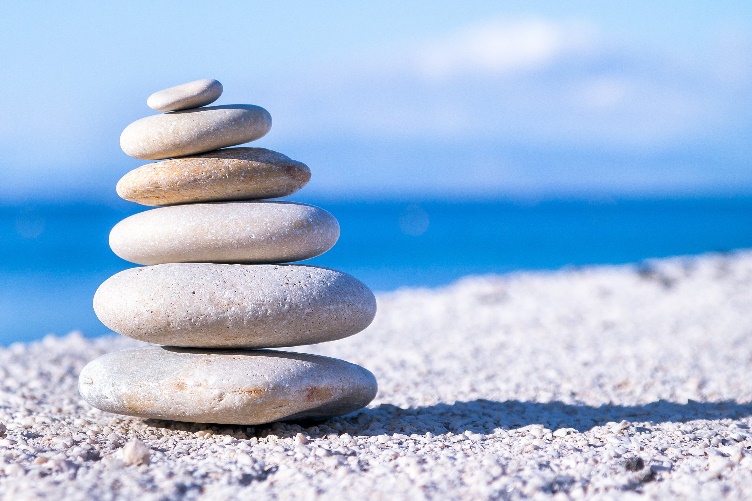 